Załącznik nr 1 ROPS-II.052.2.5.2021                                                                      	   Kielce, dnia 23.02.2021 r.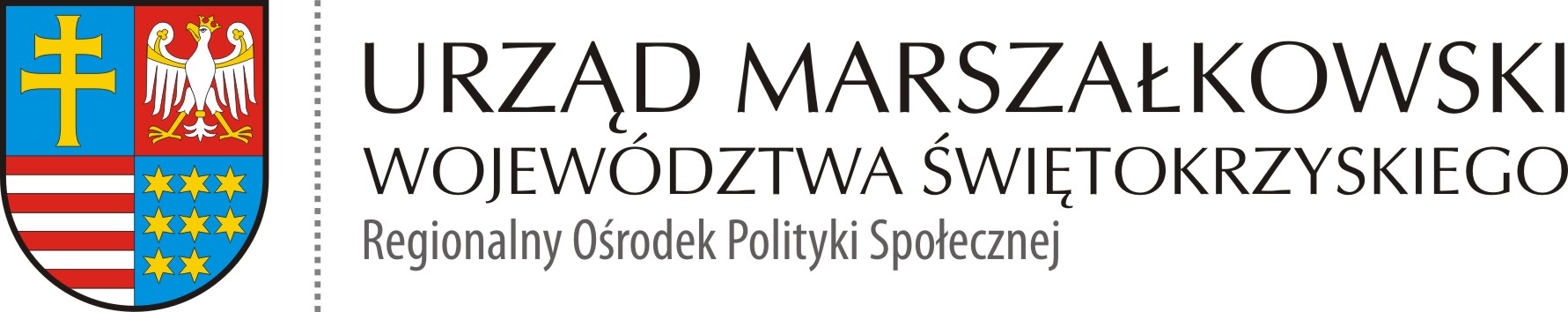 SZCZEGÓŁOWY OPIS PRZEDMIOTU ZAMÓWIENIAMiejsce dostawy: gmina Oksa, miejsce zostanie wskazane przez Zamawiającego.Koszt dostawy pokrywa Wykonawca i realizuje dostawę na własne ryzyko.Termin realizacji dostawy: do 23.03.2021 r. WYMAGANE udokumentowanie wykonania dostawy: protokół odbioru.WYMAGANE zachowanie wszelkich środków bezpieczeństwa zgodnie z obowiązującymi przepisami i zaleceniami Ministerstwa ZdrowiaCzęść 1 Zakup i dostawa zestawu cateringowego: stołu z ławkami ogrodowymi, pawilonu ogrodowego grilla gazowego Zakup i dostawa zestawu cateringowego, tj. stół  + 2 x ławki (2 zestawy), namiot (pawilon) ogrodowy (2 szt.), grill gazowy (1 szt.)stół – parametry techniczne: ilość sztuk: 2,blat wykonany z polietylenu w 100%,wymiary rozłożonego stołu: długość: min. 180 cm, szerokość: min. 72 cm, wysokość: min. 72 cm.ławki – parametry techniczne: ilość sztuk: 4 sztuki,blat wykonany z polietylenu w 100%,wymiary rozłożonej ławki: długość: min. 180 cm, szerokość: min. 26 cm, wysokość: min. 42 cm.pawilon ogrodowy (namiot imprezowy) – parametry techniczne:ilość sztuk: 2,wymiary min. 6 x 3 mna stelażu stalowym,materiał poszycia polietylen (PE) lub z poliestru lub PVCdowolny mix ścianek (m.in.: ścianki z oknami, ścianki pełne),dwa wejścia tej samej wielkości (ok. 2 m szerokości x ok. 2 m wysokości)mocna torba/pokrowiec na pawilon,możliwość łączenia pawilonów w dowolny sposób,ścianki i dach wodoodporneinstrukcja obsługi i karta gwarancyjna w języku polskimgrill gazowy  – parametry techniczne:ilość sztuk: 1,moc grilla minimum 11,6 kWszafka z drzwiami z miejscem na 11 kg butlę z gazem,konstrukcja z nierdzewnej stalikształt rusztu prostokątnywąż gazowy i reduktor mocowany fabrycznieskładane półki boczne z wieszakami na akcesoria,grill z osłoną przed wiatrem,min. dwa palniki,wyjmowana misa na tłuszczRuszt  grilla o wymiarach  co najmniej 60 cm x 40 cmzawory umożliwiające płynną kontrolę temperatury,instrukcja obsługi i karta gwarancyjna urządzenia w języku polskim.wymagany 2-letni okres gwarancjiCzęść 2 Zakup i dostawa sprzętu nagłaśniającego wraz z głośnikiem przenośnym oraz zestawu do karaokeZakup i dostawa sprzętu nagłaśniającego wraz z głośnikiem przenośnym oraz zestawu do karaoke.Zestaw nagłaśniający – parametry techniczne:ilość sztuk: 1 zestaw,kolumny dużej mocy (2 szt.), min. 800 W (łącznie min. 1600W), efektywność: min. 92 dB/W/mmikser z wbudowanym wzmacniaczem odtwarzaczem MP3 i  bluetooth, minimum 6 kanałów, wejście słuchawkowe, gniazda USBzestaw mikrofonowy – 1 szt. odbiornik lub wbudowany odbiornik mikrofonów bezprzewodowych,  2 szt. mikrofonów bezprzewodowych z bateriami w komplecie zestaw przewodów kolumna-mikser min. 5m x 2sztkomplet okablowania, przyłączy, redukcji i adapterówinstrukcja obsługi i karta gwarancyjna w języku polskimwymagany 2-letni okres gwarancjiZakup i dostawa kompletnego zestawu do karaoke (1 zestaw)Minimalne parametry techniczne:system głośników pełno-zakresowych 2 mikrofony ręczne w zestawiekontrola echawyjście wideo (dla telewizora) i stereofoniczne wyjścia audio (RCA), USBodtwarzacz CD: CD, CD+Gwbudowane wielokolorowe efekty świetlne z możliwością włączania i wyłączaniakomplet okablowania, przyłączyzasilanie akumulatorowo – sieciowe,instrukcja obsługi i karta gwarancyjna w języku polskimwymagany 2-letni okres gwarancjiCzęść 3 Zakup i dostawa sprzętu AGD Zakup u dostawa sprzętu AGD w postaci: zmywarki wolnostojącej, lodówki.Zakup i dostawa  1 sztuki zmywarki wolnostojącej o szerokości 60 cm (+/- 0,3 cm). Parametry techniczne:klasa energetyczna A+ lub wyższa,  klasa zmywania A lub wyższa, klasa suszenia A lub wyższa, poziom hałasu maksymalnie 50 dB,zabezpieczenie przed wyciekiem wody z węża i zalaniem,minimum 6 programów takich jak: program ekonomiczny (eco), program szybki/intensywny (skrócony),zmywarka wyposażona w szufladę/koszyk na sztućce,funkcja połowy załadunku,zużycie wody maksymalnie 10,5 l na cykl,pojemność min. 12 kompletów,panel sterowania na zewnątrz zmywarki (odkryty).instrukcja obsługi i karta gwarancyjna w języku polskimwymagany 2-letni okres gwarancjiZakup i dostawa  1 sztuki wolnostojącej lodówki (chłodziarko – zamrażalki). Parametry techniczne:klasa energetyczna A+ lub wyższa,  wymiary (wys. x szer. x gł.)  minimum 200 x 60  x 65 cmpojemność chłodziarki / zamrażarki minimum 250 l / 97 lpoziom hałasu  maksymalnie 42 dBbezszronowa (No Frost)  możliwość zmiany kierunku otwierania drzwi  położenie zamrażalki – na doleczas utrzymania temperatury w przypadku braku zasilania minimum 16 godzin.instrukcja obsługi i karta gwarancyjna w języku polskimwymagany 2-letni okres gwarancjiZakup i dostawa  1 sztuki odkurzacza. Parametry techniczne:poziom hałasu do 77 dBfiltr antyalergiczny/zmywalnyzasięg pracy 8 m lub większymożliwość regulacji mocy ssaniazwijacz przewoduteleskopowa rura w wyposażeniuwyposażone w dodatkowe szczotki – minimum 2 rodzajepojemność worka – minimum 3,5 minstrukcja obsługi i karta gwarancyjna w języku polskimwymagany 2-letni okres gwarancjiZakup i dostawa 2 sztuk czajników elektrycznychParametry techniczne:pojemność minimum 1,7 l,element grzejny – płaska grzałka płytowa,automatyczny wyłącznik po zagotowaniu wody,podświetlany włącznik/wyłącznik,filtr antyosadowy,instrukcja obsługi i karta gwarancyjna w języku polskimwymagany 2-letni okres gwarancjiCzęść 4Zakup i dostawa kompletu sztućców na 12 osób (1 zestaw) oraz serwisu porcelanowego obiadowo-kawowego (1 zestaw)Zakup i dostawa kompletu sztućców na 12 osób (1 sztuka) w walizce.Parametry:72 elementów sztućców zapakowany w walizce,komplet przeznaczony jest dla 12 osób,sztućce wykonane ze staliW skład zestawu wchodzą: noże stołowe 12 szt.widelce stołowe 12 szt.łyżki stołowe 12 szt.łyżeczki do herbaty 12 szt.widelczyki do ciast 12 szt.łyżki do podawania 2 szt.widelec do mięs 2 szt.łyżka wazowa 1 szt.szczypce do cukru 1 szt.łyżeczka do cukru 1 szt.łyżka do sałatek 1 szt.widelec do sałatek 1 szt.łopatka do ciast 1 szt.łyżka do śmietanki 1 szt.łyżka do sosów 1 szt.Zakup i dostawa serwisu obiadowo - kawowego na 12 osób 75 elementów (1 komplet).Porcelana nadająca się do zmywarki i mikrofalówki.Serwis porcelanowy składa się z następujących elementów:talerz obiadowy 12 szt.talerz głęboki 12 szt.talerz deserowy 12 szt.filiżanka 12 szt.spodek pod filiżankę12 szt.salaterka kwadratowa 2 szt.2 x półmisek o dwóch różnych wielkościach 2 x salaterka o dwóch różnych wielkościachsosjerka 1 szt.cukierniczka 1 szt.pokrywka na cukierniczkę 1 szt.mlecznik 1 szt.imbryk 1 szt.pokrywka do imbryka 1 szt.pieprzniczka 1 szt.solniczka 1 szt.waza 1 szt.Część 5Zakup i dostawa roweru miejskiego z koszyczkiem (2 sztuki)Zakup i dostawa 2 sztuk  roweru miejskiego z koszykiem. Parametry technicznerama: stalowa/aluminiowa,rozmiar ramy [cal]: 17-18,rozmiar koła [cal]: 26-28,oświetlenie przednie i tylne bateryjne LED,liczba biegów min. 3pedały: platformowe,hamulec przedni i tylny,siodełko sprężynowe,wyposażenie: błotniki, bagażnik, nóżka rowerowa, osłona łańcucha, dzwonek, koszyk mocowany na kierownicy,instrukcja obsługi i karta gwarancyjna w języku polskimwymagany 2-letni okres gwarancjiOczekiwane efekty: wzrost poziomu integracji w środowisku seniorów, integracji grupy seniorów z innymi grupami społecznymi, poprawa relacji rodzinnych, promocja wspólnego spędzania czasu w gronie znajomych, powstanie grup inicjatyw, wyłonienie liderów i animatorów grup.